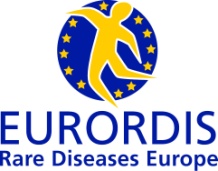 6th Workshop of the Council of European Federations Paris, 29 & 30 October 2013Room Primevere , Plateforme Maladies Rares, 96 rue Didot, 75014 Paris, Draft AgendaTuesday 29 October Joint Meeting CNA & CEF09.30-10.30	European Year of Rare Diseases, Sharon Ashton, EURORDIS- Update on launch activities by EURORDIS (website, Info Pack..)- Discussion of the role of National Alliances- Discussion on the implication of European Federations10.30-11.00    	 Coffee break11.00-12.00    	 Access to medicines campaign, François Houyez, EURORDIS12.00-13.00	Social services, Raquel Castro, EURORDIS………………………………………………………………………………………………………………………………………………………………………13.00-14.30 		Lunch CNA & CEF (room Pervenche1st floor)………………………………………………………………………………………………………………………………………………………………………CEF meeting14.30-15.30		Registries, Yann le Cam, Anna Kole, EURORDIS			- Presentation of RD Connect			- Key principles & EUCERD recommendations- Update on development at the European level (JRC – platform for RD registries)15.30-16.00		Coffee break16.00-17.00		Rare Best Practices – Information & update, Juliette Senecat, EURORDIS………………………………………………………………………………………………………………………………………………………………………Wednesday 30 October CEF training09.30-10.00	Introductions & short description of on-going research activities of participants10.00-11.00      Innovative Medicines Initiative (IMI), Magda Gunn, Scientific Project Manager, IMIPresentation of IMI and types of projects fundedHow can patient organisations participate in a research consortium?Participate in the discussion on priorities for the next IMI calls11.00-11.30	Coffee break11.30-12.30	Horizon 2020 and Rare Diseases - upcoming opportunities and constraints for RD research, Valentina Botarelli, EurordisWrap up FP7What do we know about Horizon 2020Links with IRDIRC………………………………………………………………………………………………………………………………………………………………………12.30-14.00	Lunch………………………………………………………………………………………………………………………………………………………………………Case studies: Research projects initiated & driven by patient organisations14.00-15.00	Develop AKUre consortium & clinical trial, Nick Sireau, AKU society15.00-16.00	Alliance Sanfilippo – Strategic Programmes, Karen Aiach16.00-16.30	Discussion & Conclusions………………………………………………………………………………………………………………………………………………………………………